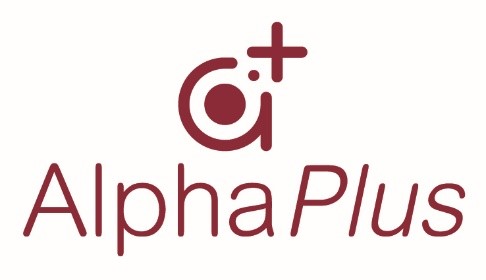 Examination ReportRefraction Certificate ExaminationJuly 2019Matthew Turner, Ben SmithContents1	Introduction	31.1	Examination blueprint	31.2	Examination structure	32	Summary	33	Standard setting	43.1	Hofstee method	44	Results	45	Breakdown of results	76	Comparison to previous examinations	8IntroductionThere were 37 candidates for the July 2019 sitting of the Refraction Certificate.  The examination consisted of 10 objective structured clinical examination (OSCE) stations, covering a range of skills required to assess visual acuity, refractive error and the prescription of spectacles.Examination blueprintThe Refraction Certificate (RCert) is designed to assess the following learning outcomes from the Royal College of Ophthalmologists curriculum for ophthalmic specialist training (OST):Examination structureThe examination consists of 10 OSCE stations.  Each station contributes 15 marks to the overall total.  The stations used for the examination were:Cycloplegic retinoscopy (CR1)Cycloplegic retinoscopy (CR2)Cycloplegic retinoscopy (CR3)Cycloplegic retinoscopy (CR4)Non cycloplegic retinoscopy (NCR1)Non cycloplegic retinoscopy (NCR2)Subjective refraction sphere (SRS)Binocular balance (BB)Subjective refraction cylinder (SRC)Lens neutralisation (LN)SummaryThis sitting of the refraction certificate had 10 OSCE stations.  The reliability of the examination is above the desired acceptable level (Cronbach's alpha 0.81, desired level >0.8).The Hofstee method of standard setting was used to identify the pass mark for this examination, which was 106.5/150 (71 per cent).  One station achieved high mean scores, station 2.  The station with the lowest mean score was station 10. The pass rate was 62.16 per cent.Standard settingCandidates must be able to accurately assess visual acuity, measure refractive error and recommend an appropriate spectacle correction to pass the RCert.  The pass mark is identified using the Hofstee method.Hofstee methodAfter the examination, examiners were asked to review the parameters for the standard setting based upon their judgment of the difficulty of the stations. The following values were used to set the pass mark:The maximum credible pass mark for the examination = 75 per centThe maximum credible pass rate for the examination = 70 per centThe minimum credible pass mark for the examination = 60 per centThe minimum credible pass rate for the examination = 30 per centThe cumulative fail rate as a function of the pass mark and the co-ordinates derived from the four values above were plotted on a graph.  The point where a line joining the two coordinates intersects the cumulative function curve is used to identify the pass mark.The Hofstee pass mark for this examination was 106.5/150 (71 per cent).ResultsResults summary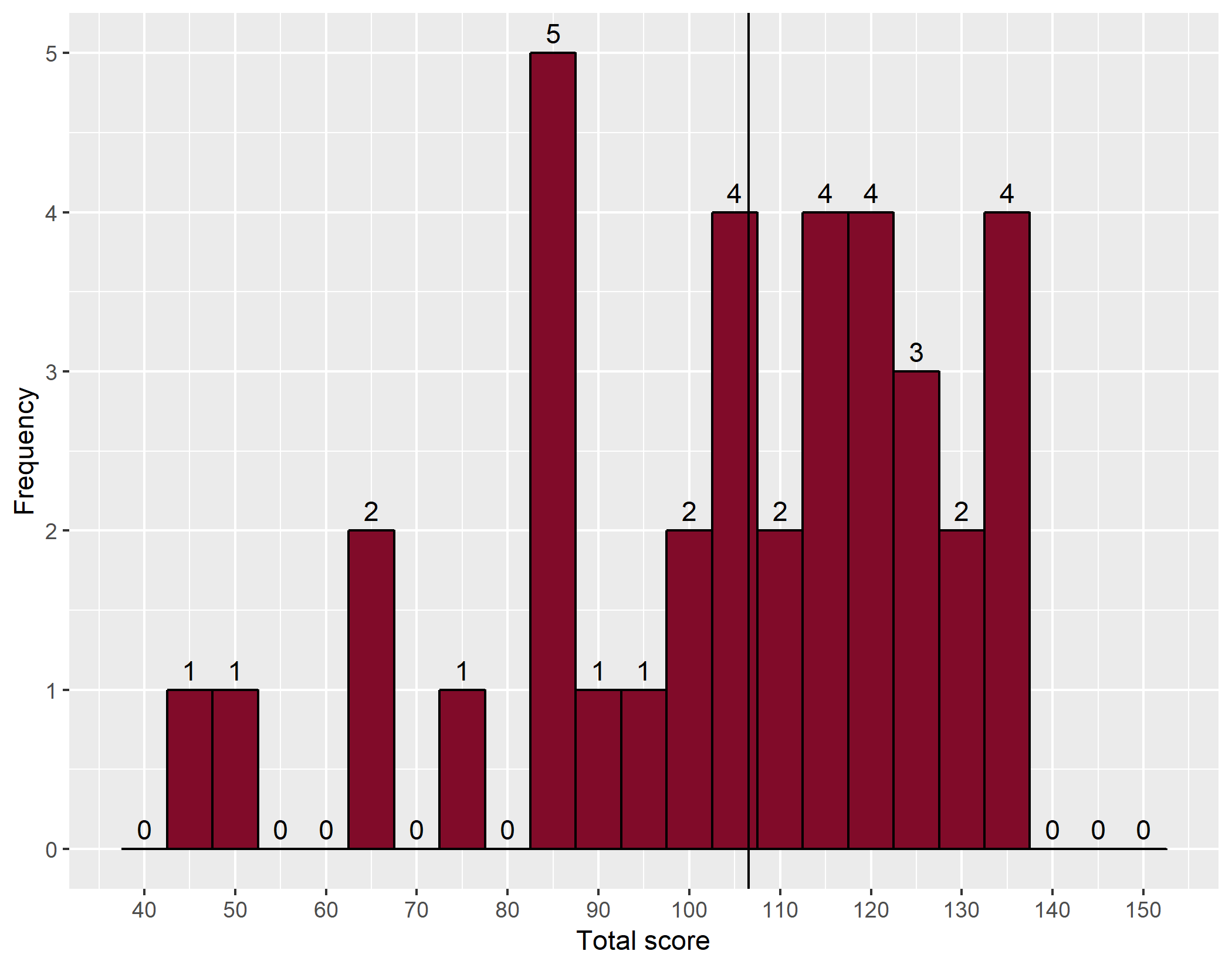 Distribution of marksThe vertical line denotes the point on the mark distribution where the pass mark lies.Station summaryThe relative weights for each skill in refraction (based upon the number of stations) are shown in table 3 belowWeights for each skillCorrelation between stationsThe median correlation between the cycloplegic refraction stations was 0.4.There was moderate correlation between the following pairs of cycloplegic refraction stations: CR1 and CR2, CR1 and CR3, CR1 and CR4, CR2 and CR3, CR2 and CR4, CR3 and CR4.The median correlation between the non-cycloplegic refraction stations was 0.82.The best correlation was between station NR1 and NR2 (0.82).The poorest correlation between any pair of stations was -0.14.  All negative correlations are highlighted in red.Correlation between each station and the total scoreBreakdown of resultsBreakdown of results by number of previous attemptsComparison to previous examinationsComparison to previous years' examsCA2VisionCA7MotilityPM1Management planPM14SpectaclesPS2RefractionPS21Hand hygieneC1RapportC2CommunicationC12RecordsBCS6OpticsBCS14Instrument technologyAER16Time managementStatisticValuePercentageNumber of candidates37Maximum possible mark150Mean candidate mark104.8169.9%Median candidate mark110.0073.3%Standard deviation23.7715.8%Highest candidate mark13791.3%Lowest candidate mark4731.3%Reliability0.81Standard error of measurement (SEM)10.276.8%Hofstee pass mark106.5/15071.0%Pass Rate23/3762.2%StationCategory MeanMedianStandard deviationMinimumMaximum1CR111.4912.002.884152CR212.5114.003.460153CR312.0013.003.603154CR4 9.65 9.004.201155NR110.4912.004.621156NR210.9213.004.541157SRS 9.9710.003.153148BB 9.3210.004.090159SRC 9.2410.004.1521510LN 9.2210.003.85015Clinical SkillNumber of stationsContribution to total marksMedian markRetinoscopy660%13Subjective330%10Other110%10CR1CR2CR3CR4NR1NR2SRSBBSRCCR20.46CR30.390.40CR40.400.180.57NR10.320.480.370.25NR20.290.580.440.230.82SRS0.070.320.190.040.300.40BB-0.140.060.220.170.260.300.72SRC0.110.030.330.230.230.190.340.25LN0.070.060.320.150.480.440.440.340.49StationCR1CR2CR3CR4NR1NR2SRSBBSRCLNCorrelation with total score0.450.560.690.530.760.790.610.530.530.63Sitting AttemptFailedPassedPass rate (%)Total11017 63.027224 66.76302100.02410  0.01510  0.01Total1423 62.237DateCandidatesPass markPass ratePass rate in OSTPer cent of candidates in OSTReliabilitySEMHofstee pass markNov 2010  5374%42%44%68%0.67 (7%)71%Apr 2011  5771%35%47%63%0.66 (6%)67%Jul 2011  4167%66%72%71%0.46 (6%)71%Nov 2011  6965%71%75%70%0.68 (8%)68%Mar 2012  5473%54%66%57%0.68 (8%)72%Jul 2012  4471%59%67%64%0.59 (9%)71%Dec 2012*7169%75%77%55%0.611 (6%)72%Apr 2013  6474%61%64%64%0.811 (6%)74%Jul 2013  4272%74%90%48%0.710 (6%)74%Dec 2013  7572%67%76%65%0.710 (6%)71%Apr 2014  5673%84%89%66%0.69.5 (5%)75%Jul 2014  3474%62%55%65%0.411 (6%)74%Dec 2014*6371%68%77%68%0.612 (7%)71%Apr 2015*5777%65%73%65%0.411 (7%)77%Jun 2015*3369%58%n/a^n/a^0.7310 (6%)69%Jul 2015*3166%58%55%65%0.659.4 (5%)66%Jan 2016*7070%60%60%81%0.810 (6%)70%Mar 2016*5777%81%83%70%0.97.7 (4%)77%Jun 2016*2370%57%n/a^n/a^0.711 (6%)70%Jul 2016*6470%64%67%67%0.612 (7%)70%Jan 2017*6272%63%64%90%0.610 (6%)72%Apr 2017*6373%67%69%62%0.711 (6%)73%Jul 2017*6272%38%68%60%0.712 (6%)72%Dec 2017*6371%35%59%65%0.7211 (6%)71%Apr 2018*6075%41%73%75%0.5510 (6%)75%Jun 2018*3975%29%n/a^n/a^0.6910 (5%)75%Jul 2018*6475%43%77%55%0.7411 (6%)75%Dec 2018*6872%37%70%63%0.711 (6%)72%Apr 2019*8772%51%68%51%0.5412 (6%)72%Jun 2019*4070%23%n/an/a0.7311 (7%)70%Jun 2019*5274%34%n/a^n/a^0.769 (6%)74%Jul 2019*3771%23%n/an/a0.8110 (7%)71%* Hofstee pass mark used for these examinations 
^ Examination held in Kuching, Malaysia* Hofstee pass mark used for these examinations 
^ Examination held in Kuching, Malaysia* Hofstee pass mark used for these examinations 
^ Examination held in Kuching, Malaysia* Hofstee pass mark used for these examinations 
^ Examination held in Kuching, Malaysia* Hofstee pass mark used for these examinations 
^ Examination held in Kuching, Malaysia* Hofstee pass mark used for these examinations 
^ Examination held in Kuching, Malaysia* Hofstee pass mark used for these examinations 
^ Examination held in Kuching, Malaysia* Hofstee pass mark used for these examinations 
^ Examination held in Kuching, Malaysia* Hofstee pass mark used for these examinations 
^ Examination held in Kuching, Malaysia